В соответствии с решением Собрания депутатов Чувашско-Сорминского сельского поселения Аликовского района Чувашской Республики от 25.05.2020 г. № 183 «О внесении изменений в решение Собрания депутатов Чувашско-Сорминского сельского поселения Аликовского района «О бюджете Чувашско-Сорминского сельского поселения Аликовского района Чувашской Республики на 2020 год и на плановый период 2021 и 2022 годов», администрация Чувашско-Сорминского сельского поселения Аликовского района постановляет:1. Принять к исполнению бюджет Чувашско-Сорминского сельского поселения Аликовского района Чувашской Республики на 2020 год и на плановый период 2021 и 2022  годов с учетом изменений, внесенных Решением Собрания депутатов от 25.05.2020 № 183 «О внесении изменений в Решение Собрания депутатов Чувашско-Сорминского сельского поселения Аликовского района Чувашской Республики «О бюджете Чувашско-Сорминского сельского поселения Аликовского района Чувашской Республики 2020 год и на плановый период 2021 и 2022  годов» (далее – Решение).2. Утвердить прилагаемый перечень мероприятий по реализации Решения согласно Приложению к настоящему Постановлению.3. Настоящее   постановление   подлежит    официальному       опубликованию (обнародованию) в муниципальной газете Чувашско-Сорминского сельского поселения Аликовского района.Глава Чувашско-Сорминского сельского поселения                                                          В.Ю.СорокинПриложение к постановлению главы Чувашско-Сорминского сельского поселения Аликовского районаот «25» мая 2020 г. № 38П Е Р Е Ч Е Н Ьмероприятий по реализации решения Собрания депутатов Чувашско-Сорминского сельского поселения Аликовского района  Чувашской Республики от 25.05.2020 г. № 183 «О внесении изменений в решение Собрания депутатов Чувашско-Сорминского сельского поселения Аликовского района Чувашской Республики «О  бюджете Чувашско-Сорминского сельского поселения Аликовского района Чувашской Республики на 2020 год и на плановый период 2021 и 2022 годов»ЧУВАШСКАЯ РЕСПУБЛИКААЛИКОВСКИЙ РАЙОН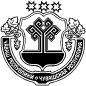 ЧĂВАШ РЕСПУБЛИКИ ЭЛĔК РАЙОНĔ   АДМИНИСТРАЦИЯЧУВАШСКО –СОРМИНСКОГОСЕЛЬСКОГО ПОСЕЛЕНИЯ ПОСТАНОВЛЕНИЕ25 мая 2020 г.   № 38село Чувашская СормаЧАВАШ СУРĂМ ЯЛ  ПОСЕЛЕНИЙĚН АДМИНИСТРАЦИЙĔ                              ЙЫШĂНУ25 мая  2020  ҫ. 38 № Чãваш Сурãм сали№ п/пНаименование мероприятияСроки реализацииОтветственныйисполнитель12341.Представление в финансовый отдел администрации Аликовского района сводных справок об изменении бюджетной росписи по главному распорядителю (распорядителю) средств бюджета Чувашско-Сорминского сельского поселения Аликовского района, справок об изменении бюджетных смет казенных учреждений Чувашско-Сорминского сельского поселения Аликовского района, планов финансово-хозяйственной деятельности бюджетных учреждений Чувашско-Сорминского сельского поселения Аликовского района на 2020 год и предложений по уточнению показателей кассового плана исполнения бюджета Чувашско-Сорминского сельского поселения Аликовского района на 2020 годдо 04.06.2020 г. главные распорядители средств бюджета Чувашско-Сорминского сельского поселения Аликовского района 2.Внесение изменений в сводную бюджетную роспись бюджета Чувашско-Сорминского сельского поселения Аликовского района на 2020 годне позднее 05.06.2020 г  финансовый отдел3.Представление в финансовый отдел администрации Аликовского района уточненных бюджетных смет казенных учреждений Чувашско-Сорминского  сельского поселения Аликовского района, по которым были внесены изменения, на 2020 годне позднее 10.06.2020 г.главные распорядители средств бюджета Чувашско-Сорминского сельского поселения  Аликовского района 